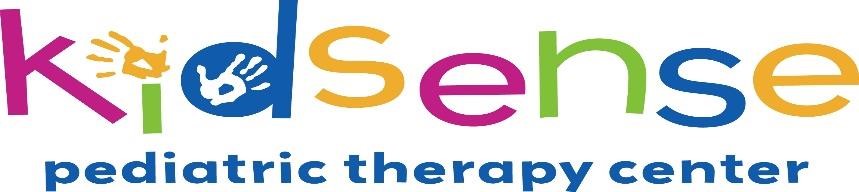 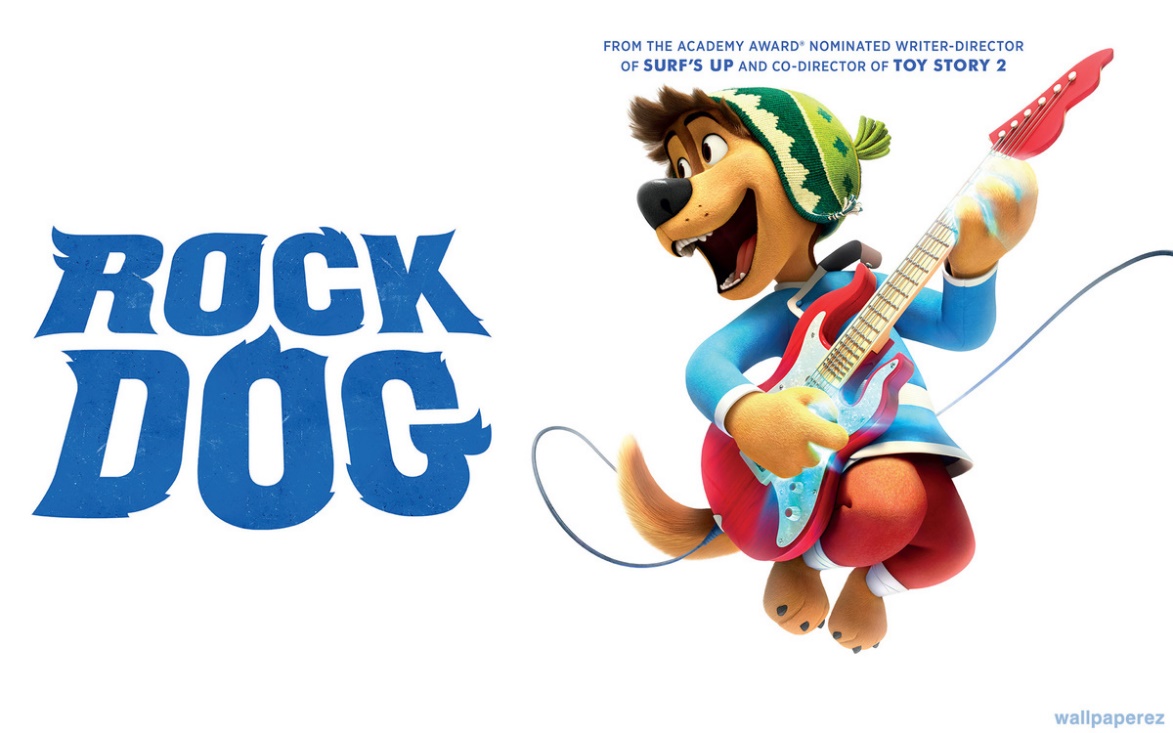 Lights turned up, so not too dark  Sound turned down, so not too loudAll ages welcome!G and PG rated movies
Saturday, March 11th, 2017
9:30am
$5.00 
Hood River Cinemas
Call Kidsense with Questions:  541-386-0009